HOLY  WEEK&EASTER  LITURGY2022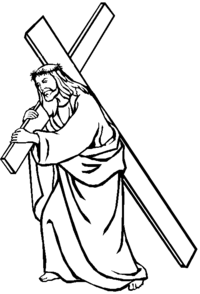 Wicklow & Rathnew Parish ST. PATRICK’S CHURCH, WICKLOW Saturday 9th April Confession from 10.30 – 12.00noonPassion (Palm) Sunday 10th AprilSolemn Reading of the Passion 6.00pm (Vigil) / 10.00am / 11.30am~~~~~Monday 11th AprilMass at 8.00am & 10.00amTuesday 12th AprilMass at 10.00amWednesday 13th AprilMass at 8.00am & 10.00am~~~~~Holy Thursday 14th April10.00am Morning Prayer8.00pm Solemn Mass of the Lord’s Supper9.00pm-10.00pm Watch and PrayGood Friday 15th April10.00am Morning Prayer12 noon Stations of the Cross(Dramatised by the Children of the Confirmation Class)3.00pm Celebration of the Passion   7.30pm Ecumenical Celebration of the Way of the Cross (Beginning at the Methodist Church)8.30pm Prayer around the CrossHoly Saturday 16th April10.00am Morning PrayerConfessions: 10.30am - 11.30pm Blessing of Food 12noonEaster Vigil 9.00pmNo 6pm MassEaster Sunday 17th AprilMass of the Resurrection at 10.00am & 11.30am~~~~~From Easter Monday 18th to Friday 22nd April,                                          there will be one Mass in the Parish at 10am in                                                                                                                                                 St Patrick’s Church.  Please note there will be no                                      evening Mass in Rathnew for this weekAll Masses/Services will be available to view online at the                      time of the Mass/Service.                                                                                              ~~~~~~            ST. JOSEPH’S CHURCH, RATHNEW Passion (Palm) Sunday 10th April(Vigil) 7.00pm & 9.00am.~~~~~Tuesday 12th AprilMass at 7.00pm.~~~~~Good Friday 15th April Celebration of the Passion at 3.00pmHoly Saturday 16th April 2.00pm – 3.00pm ConfessionNo 7.00pm MassEaster Sunday 17th April Mass of the Resurrection at 9.00am 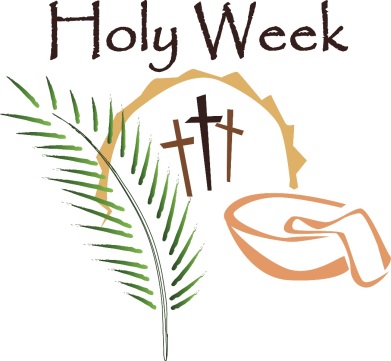 No Penitential Services in the area this year,                however, there are individual Confessions available.~~~~~~~~~~~~The Parish Office closes after office hours onWednesday 13th April and re-opens onMonday 25th April at 9.30am~~~~~~~~~~~~A very happy & peaceful Easterto all parishioners and families.